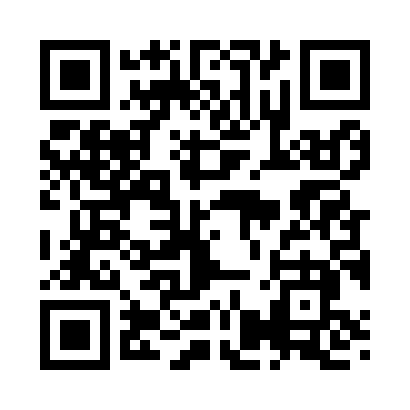 Prayer times for East Rindge, New Hampshire, USAMon 1 Jul 2024 - Wed 31 Jul 2024High Latitude Method: Angle Based RulePrayer Calculation Method: Islamic Society of North AmericaAsar Calculation Method: ShafiPrayer times provided by https://www.salahtimes.comDateDayFajrSunriseDhuhrAsrMaghribIsha1Mon3:285:1412:524:568:3010:152Tue3:295:1412:524:568:3010:153Wed3:305:1512:524:568:2910:144Thu3:315:1612:524:568:2910:145Fri3:325:1612:534:568:2910:136Sat3:335:1712:534:568:2810:137Sun3:345:1812:534:568:2810:128Mon3:355:1812:534:568:2810:119Tue3:365:1912:534:568:2710:1010Wed3:375:2012:534:568:2710:0911Thu3:385:2012:544:568:2610:0912Fri3:395:2112:544:568:2610:0813Sat3:405:2212:544:568:2510:0714Sun3:415:2312:544:568:2410:0615Mon3:435:2412:544:568:2410:0516Tue3:445:2512:544:568:2310:0317Wed3:455:2512:544:568:2210:0218Thu3:475:2612:544:568:2210:0119Fri3:485:2712:544:568:2110:0020Sat3:495:2812:544:558:209:5921Sun3:515:2912:544:558:199:5722Mon3:525:3012:544:558:189:5623Tue3:545:3112:544:558:179:5524Wed3:555:3212:544:548:169:5325Thu3:565:3312:544:548:159:5226Fri3:585:3412:544:548:149:5027Sat3:595:3512:544:538:139:4928Sun4:015:3612:544:538:129:4729Mon4:025:3712:544:538:119:4630Tue4:045:3812:544:528:109:4431Wed4:055:3912:544:528:099:42